Western AustraliaPetroleum Titles (Browse Basin) Act 2014Western AustraliaPetroleum Titles (Browse Basin) Act 2014Contents-Part 1 — Preliminary1.	Short title	12.	Commencement	13.	Terms used	1Part 2 — Petroleum titles in Scott Reef area4.	Expansion of lease R2	15.	Expansion of lease TR/5	16.	New exploration permit under Petroleum (Submerged Lands) Act 1982	1Part 3 — Petroleum titles in Seringapatam Reef area7.	New exploration permit under Petroleum and Geothermal Energy Resources Act 1967	18.	New exploration permit under Petroleum (Submerged Lands) Act 1982 and subsequent expansion	1Part 4 — Transitional matters9.	Locations	110.	Registers	1Defined termsWestern AustraliaPetroleum Titles (Browse Basin) Act 2014No. 30 of 2014An Act to make provision about certain petroleum titles in the Browse Basin as a consequence of changes to maritime boundaries and for related purposes.[Assented to 3 December 2014]The Parliament of Western Australia enacts as follows:Part 1 — Preliminary1.	Short title		This is the Petroleum Titles (Browse Basin) Act 2014.2.	Commencement		This Act comes into operation on the day on which it receives the Royal Assent.3.	Terms used		In this Act — 	adjacent area has the meaning given in the Petroleum (Submerged Lands) Act 1982 section 5;	adjacent area block means — 	(a)	a WA-30-R adjacent area block; or	(b)	a WA-315-P adjacent area block; or	(c)	the WA-398-P adjacent area block;	commencement day means the day on which this Act comes into operation;	Commonwealth Act means the Offshore Petroleum and Greenhouse Gas Storage Act 2006 (Commonwealth);	Commonwealth register means a register kept under the Commonwealth Act section 469;	inshore block means — 	(a)	a TR/5 inshore block; or	(b)	a WA-30-R inshore block; or	(c)	a WA-315-P inshore block;	lease TR/5 means the retention lease of that designation in force under the Petroleum (Submerged Lands) Act 1982 Part III;	lease R2 means the petroleum retention lease of that designation in force under the Petroleum and Geothermal Energy Resources Act 1967 Part III;	lease WA-30-R means the petroleum retention lease of that designation in force under the Commonwealth Act Part 2.3;	permit WA-315-P means the petroleum exploration permit of that designation in force under the Commonwealth Act Part 2.2;	permit WA-398-P means the petroleum exploration permit of that designation in force under the Commonwealth Act Part 2.2;	PGERA Minister means the Minister responsible for the administration of the Petroleum and Geothermal Energy Resources Act 1967;	PGERA register means the register kept under the Petroleum and Geothermal Energy Resources Act 1967 section 70;	PSLA Minister means the Minister responsible for the administration of the Petroleum (Submerged Lands) Act 1982;	PSLA register means the register kept under the Petroleum (Submerged Lands) Act 1982 section 75;	relevant renewal day means — 	(a)	in relation to an adjacent area block — 	(i)	if the block is a WA-30-R adjacent area block — WA-30-R renewal day; or	(ii)	if the block is a WA-315-P adjacent area block — WA-315-P renewal day; or	(iii)	if the block is the WA-398-P adjacent area block — WA-398-P renewal day;		or	(b)	in relation to an inshore block — 	(i)	if the block is a TR/5 inshore block — TR/5 renewal day; or	(ii)	if the block is a WA-30-R inshore block — WA-30-R renewal day; or	(iii)	if the block is a WA-315-P inshore block — WA-315-P renewal day;	TR/5 inshore block means a block as defined in the Petroleum and Geothermal Energy Resources Act 1967 section 5(1) that, immediately before TR/5 renewal day, is purportedly the subject of lease TR/5;	TR/5 renewal day means the day on which lease TR/5 is first renewed under the Petroleum (Submerged Lands) Act 1982 after commencement day;	WA-30-R adjacent area block means a block as defined in the Petroleum (Submerged Lands) Act 1982 section 4 that, immediately before WA-30-R renewal day, is the subject of lease WA-30-R;	WA-30-R inshore block means a block as defined in the Petroleum and Geothermal Energy Resources Act 1967 section 5(1) that, immediately before WA-30-R renewal day, is purportedly the subject of lease WA-30-R;	WA-30-R renewal day means the day on which lease WA-30-R is first renewed under the Commonwealth Act after commencement day;	WA-315-P adjacent area block means a block as defined in the Petroleum (Submerged Lands) Act 1982 section 4 that, immediately before WA-315-P renewal day, is the subject of permit WA-315-P;	WA-315-P inshore block means a block as defined in the Petroleum and Geothermal Energy Resources Act 1967 section 5(1) that, immediately before WA-315-P renewal day, is purportedly the subject of lease WA-315-P;	WA-315-P renewal day means the day on which permit WA-315-P is first renewed under the Commonwealth Act after commencement day;	WA-398-P adjacent area block means the block as defined in the Petroleum (Submerged Lands) Act 1982 section 4 that, immediately before WA-398-P renewal day, is the subject of permit WA-398-P;	WA-398-P renewal day means the day on which permit WA-398-P is first renewed under the Commonwealth Act after commencement day.Part 2 — Petroleum titles in Scott Reef area4.	Expansion of lease R2	(1)	On WA-30-R renewal day each WA-30-R inshore block becomes the subject of lease R2 and part of its lease area for the purposes of the Petroleum and Geothermal Energy Resources Act 1967.	(2)	On TR/5 renewal day each TR/5 inshore block becomes the subject of lease R2 and part of its lease area for the purposes of the Petroleum and Geothermal Energy Resources Act 1967.5.	Expansion of lease TR/5		On WA-30-R renewal day each WA-30-R adjacent area block becomes the subject of lease TR/5 and part of its lease area for the purposes of the Petroleum (Submerged Lands) Act 1982.6.	New exploration permit under Petroleum (Submerged Lands) Act 1982	(1)	On WA-315-P renewal day the PSLA Minister is to grant an exploration permit for petroleum to the holder of permit WA-315-P in respect of the WA-315-P adjacent area block in the vicinity of North Scott Reef.	(2)	The permit can be granted subject to such conditions as the PSLA Minister thinks fit and specifies in the permit, including conditions of the kind described in the Petroleum (Submerged Lands) Act 1982 section 33(2).	(3)	For the purposes of the Petroleum (Submerged Lands) Act 1982 and any other written law, the permit granted under subsection (1) is to be taken to be an exploration permit for petroleum granted under Part III of that Act.Part 3 — Petroleum titles in Seringapatam Reef area7.	New exploration permit under Petroleum and Geothermal Energy Resources Act 1967	(1)	On WA-315-P renewal day the PGERA Minister is to grant a petroleum exploration permit to the holder of permit WA-315-P in respect of the WA-315-P inshore blocks in the vicinity of Seringapatam Reef.	(2)	The permit can be granted subject to such conditions as the PGERA Minister thinks fit and specifies in the permit, including conditions of the kind described in the Petroleum and Geothermal Energy Resources Act 1967 section 43(2).	(3)	For the purposes of the Petroleum and Geothermal Energy Resources Act 1967 and any other written law, the permit granted under subsection (1) is to be taken to be a petroleum exploration permit granted under Part III of that Act.8.	New exploration permit under Petroleum (Submerged Lands) Act 1982 and subsequent expansion	(1)	On WA-315-P renewal day the PSLA Minister is to grant an exploration permit for petroleum to the holder of permit WA-315-P in respect of the WA-315-P adjacent area blocks in the vicinity of Seringapatam Reef.	(2)	The permit can be granted subject to such conditions as the PSLA Minister thinks fit and specifies in the permit, including conditions of the kind described in the Petroleum (Submerged Lands) Act 1982 section 33(2).	(3)	For the purposes of the Petroleum (Submerged Lands) Act 1982 and any other written law, the permit granted under subsection (1) is to be taken to be an exploration permit for petroleum granted under Part III of that Act.	(4)	On WA-398-P renewal day the WA-398-P adjacent area block becomes the subject of the permit granted under subsection (1) and part of its permit area for the purposes of the Petroleum (Submerged Lands) Act 1982.Part 4 — Transitional matters9.	Locations	(1)	An inshore block that immediately before the relevant renewal day is, or forms part of, a location declared under the Commonwealth Act section 131 or the Petroleum (Submerged Lands) Act 1982 section 37 is, on and after the relevant renewal day, to be taken to be a location declared under the Petroleum and Geothermal Energy Resources Act 1967 section 47.	(2)	An adjacent area block that immediately before the relevant renewal day is, or forms part of, a location declared under the Commonwealth Act section 131 is, on and after the relevant renewal day, to be taken to be a location declared under the Petroleum (Submerged Lands) Act 1982 section 37.10.	Registers	(1)	The PGERA Minister is to — 	(a)	make any entry or endorsement in the PGERA register that the Minister considers necessary to ensure that the PGERA register accurately records the effect of this Act; and	(b)	record in the PGERA register any information relating to an inshore block that immediately before the relevant renewal day is recorded in a Commonwealth register or the PSLA register.	(2)	The PSLA Minister is to — 	(a)	make any entry or endorsement in the PSLA register that the PSLA Minister considers necessary to ensure that the PSLA register accurately records the effect of this Act; and	(b)	record in the PSLA register any information relating to an adjacent area block that immediately before the relevant renewal day is recorded in a Commonwealth register.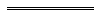 Defined terms[This is a list of terms defined and the provisions where they are defined.  The list is not part of the law.]Defined term	Provision(s)adjacent area	3adjacent area block	3commencement day	3Commonwealth Act	3Commonwealth register	3inshore block	3lease R2	3lease TR/5	3lease WA-30-R	3permit WA-315-P	3permit WA-398-P	3PGERA Minister	3PGERA register	3PSLA Minister	3PSLA register	3relevant renewal day	3TR/5 inshore block	3TR/5 renewal day	3WA-30-R adjacent area block	3WA-30-R inshore block	3WA-30-R renewal day	3WA-315-P adjacent area block	3WA-315-P inshore block	3WA-315-P renewal day	3WA-398-P adjacent area block	3WA-398-P renewal day	3